Размещение текстов ВКР в ЭБС:Форма загрузки находится по адресу http://rsue.ru/vkr/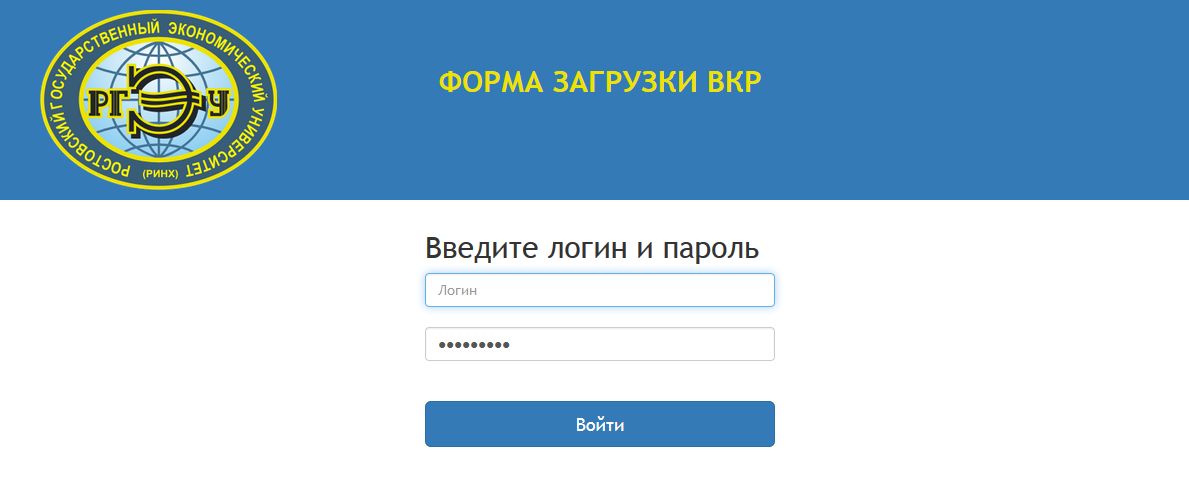 Пароль для загрузки ВКР берется в ОИТ ауд. 205.Загружаются 2 файла:Текст ВКР (в названии обязательно должна присутствовать аббревиатура “ВКР”)Отзыв научного руководителя (в названии обязательно должно присутствовать слово “отзыв”)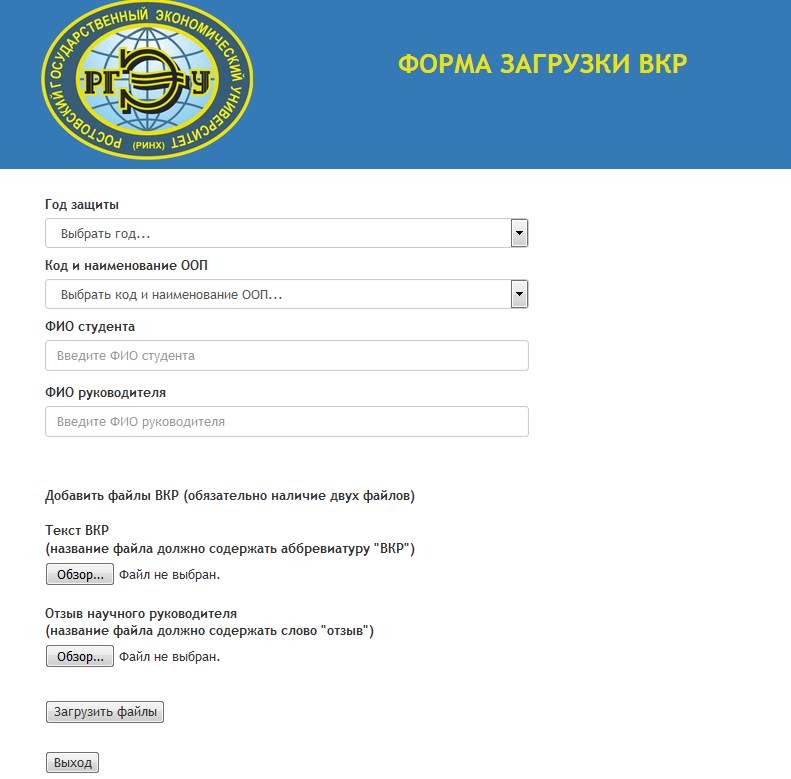 _______________________________________________________________________Контакты:Отдел информационных технологий Гречкина Вера Юрьевна Каб. 205, тел. 261-38-91 (8-91 внутренний)e-mail: webmaster@rsue.ru (в теме письма обязательно указывать РГЭУ (РИНХ) )